Fiche info – Tiques, moustiques et infections
C’est quoi le paludisme ?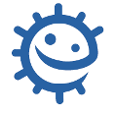 C’est quoi le paludisme ?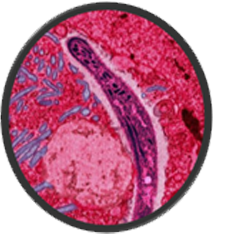 Photographie au microscope électronique d’un parasite Plasmodium migrant à travers le cytoplasme d’une cellule intestinale de moustique. Image Wikimedia.Le paludisme est une maladie qui est due à un parasite du sang appelé Plasmodium spp qui vit dans des régions tropicales. Un parasite est un organisme qui vit aux dépens d’un hôte et qui se nourrit à partir de l’hôte. Les parasites peuvent causer des infections chez l’homme. 
Les Plasmodiums sont des parasites transmis par des piqûres des femelles des moustiques appelés Anophèles qui ont besoin de sang pour pondre et qui piquent principalement la nuit ou en soirée. Ces moustiques sont surtout présents dans certaines régions des pays tropicaux car ils ont besoin de chaleur et d’eau ; autrefois il y avait du paludisme en France et en Europe, mais il a été éliminé.Il existe différents types de Plasmodium, dont la gravité est différente. L’infection à Plasmodium falciparum peut être mortelle tandis que celles à Plasmodium vivax et ovale peuvent évoluer vers des formes de paludisme chroniques.
Environ 3,3 milliards de personnes vivent dans des zones à risque de paludisme et beaucoup de cas surviennent en Afrique. En 2010, on estime qu’il y a eu au moins 219 millions de cas de paludisme dans le monde, et en 2012 en France il y en a eu environ 3500 cas chez des personnes qui venaient de pays tropicaux à risque ; le paludisme peut toucher les personnes originaires de ces zones à risque comme les voyageurs ou les touristes qui s’y rendent. Quels sont les symptômes ?Le paludisme provoque des symptômes qui ressemblent à la grippe. En l’absence de traitement, des complications parfois mortelles peuvent survenir. Les patients atteints de paludisme ont habituellement une forte fièvre, des frissons et parfois d’autres signes. Ces symptômes apparaissent habituellement entre 8 et 25 jours après la piqûre du moustique infectant. Qui peut l’attraper ?Toutes les personnes qui habitent ou voyagent dans des régions tropicales courent le risque d’être piquées par des moustiques du genre Anopheles infectés par le parasite. Comment se propage le paludisme ?
Les moustiques propagent le paludisme en piquant d’abord un malade puis en véhiculant le parasite à une autre personne qui est ainsi infectée à son tour. On dit que ces moustiques sont des vecteurs car ils transportent la maladie d’une personne à une autre. Le paludisme ne peut pas s’attraper directement au contact d’un malade (sauf par transfusion). Après plusieurs jours d’incubation, le parasite provoque une forte fièvre et détruit les globules rouges, ce qui entraîne une anémie et de la fatigue et parfois un coma. Comment peut-on éviter de l’attraper ? Lorsqu’on prévoit un voyage il est important de se renseigner sur le risque de paludisme en fonction de sa destination. En 2012 en France environ 3500 personnes ont attrapé un paludisme dans des pays tropicaux à risque et certains cas étaient très graves. Si on voyage dans un pays où on risque d’attraper le paludisme il faut absolument se protéger : pour cela il faut éviter de se faire piquer par des moustiques la nuit et en plus il est important de prendre un médicament spécifique préventif qui protège contre la maladie. Pendant le séjour, il faut éviter également de se faire piquer par les moustiques en soirée et la nuit en utilisant des produits qu’on applique sur la peau et qui éloignent les moustiques (des répulsifs), en portant des vêtements qui couvrent bien les bras et les jambes et en dormant sous une moustiquaire. Malheureusement il n’y a pas de médicament qui empêche les moustiques de transmettre le parasite du paludisme quand ils piquent. Existe-t-il un traitement ?On fait le diagnostic de paludisme sur une analyse de sang. Une personne infectée doit être traitée en urgence avec un traitement spécifique antipaludéen. Il existe différents médicaments antipaludéens selon les cas et leur gravité mais malheureusement de plus en plus de parasites Plasmodium deviennent résistants à certains traitements mal utilisés. Liens webhttp://www.pasteur.fr/fr/institut-pasteur/presse/fiches-info/paludisme?rt76=40-4083&rt77=30547613300&gclid=CMSdmcersL0CFeKWtAodensA1whttp://www.who.int/mediacentre/factsheets/fs094/fr/ 
